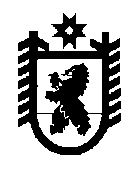 РЕСПУБЛИКА  КАРЕЛИЯМУНИЦИПАЛЬНОЕ ОБРАЗОВАНИЕ "КАЛЕВАЛЬСКИЙ  НАЦИОНАЛЬНЫЙ  РАЙОН"АДМИНИСТРАЦИЯ КАЛЕВАЛЬСКОГО  МУНИЦИПАЛЬНОГО РАЙОНАРАСПОРЯЖЕНИЕот  04.02.2019 г. № -рп. Калевала	В соответствии с Календарным планом физкультурно-оздоровительных и спортивно-массовых мероприятий Калевальского муниципального района на 2019 год            1. Провести ХХХVII открытую Всероссийскую массовую лыжную гонку «Лыжня России - 2019»09 февраля 2019 года в п. Калевала.2. Утвердить Условия проведения ХХХVII открытой Всероссийской массовой лыжной гонки «Лыжня России - 2019» (прилагается).3. Контроль исполнения данного распоряжениявозложить на Никитину Л.А., начальника отдела социальной и молодежной политики Администрации Калевальского муниципального района.Глава АдминистрацииКалевальского муниципального района 					В.И.БулавцеваИсп. Грошева С.Л.Рассылка: 1-в дело,  1- ОСП, 1 – ДЮСШ.Утвержденораспоряжением АдминистрацииКалевальского муниципального района от 04.02.2019г.  № -рУСЛОВИЯ ПРОВЕДЕНИЯ ХХХVII открытой Всероссийской массовой лыжной гонки«Лыжня России - 2019»1. Общие положения.     Соревнования проводятся в соответствии с Календарным планом физкультурно - оздоровительных и спортивно - массовых мероприятий Калевальского муниципального района на 2019 год.2. Цели и задачи.    - развитие и популяризация вида спорта «Лыжные гонки»;    - привлечение населения к регулярным занятиям физической культурой и спортом;     - пропаганда физической культуры, спорта и здорового образа жизни среди населения.3. Руководство проведением соревнований.Общее руководство подготовкой и проведением соревнований осуществляет Администрация Калевальского муниципального района при содействии  муниципального бюджетного учреждения дополнительного образования «Калевальская  районная детско-юношеская спортивная школа».4. Сроки и место проведения.       Дата проведения: 09 февраля 2019 года.Место  проведения: п. Калевала, лыжная трасса ДЮСШ.Начало соревнований: 13.00 часов. Регистрация участников и выдача стартовых номеров: с 12.00 до 12.45 часов в здании ДЮСШ (п. Калевала, ул. Арви Нумми, д.7).5. Участники соревнований.        К участию в соревнованиях допускаются все желающие, годные по состоянию здоровья.6.  Программа соревнований.         12.00 – 12.45 - регистрация участников и выдача стартовых номеров         13.00  - официальная церемония открытия Старты массовых забегов на дистанции по возрастным группам:Мальчики и девочки 2013 год и младше – 100 м.мальчики и девочки 2011-2012г.р. – 300м.мальчики и девочки 2009-2010г.р. – 500м.мальчики и девочки 2007-2008г.р. – 1 км.мальчики и девочки 2005-2006 г.р. – 1 км.юноши и девушки 2001-2004г.р. – 2 км.Женщины 18-29 лет – 1 км.Женщины 30-39 лет – 1 км.Женщины 40-49 лет – 1 км.Женщины 50-59 лет - 1 км.Женщины 60 лет и старше 1 км.Мужчины  18-29 лет – 2 км.Мужчины 30-39 лет – 2 км.Мужчины 40-49 лет – 2 км.Мужчины 50-59 лет – 2 км.Мужчины 60 лет и старше 2 км.         Стиль передвижения – свободный.В зависимости от наполняемости возрастных групп – общие старты могут быть объединены среди разных возрастных категорий (на усмотрение судей соревнований).7. Награждение. Участники 2013 года и младше награждаются свидетельством участника и сладким призом.Участники массовых забегов (дошкольники и учащиеся) на дистанциях  300м, 500 м, 1км, 2 км, занявшие I, II, III места получают сувенирную продукцию Минспорта России - шапочку «Лыжня России – 2019». Взрослое население – участники забегов на дистанциях 1 км, 2 км, занявшие I места,  получают сувенирную продукцию Минспорта России - шапочку «Лыжня России – 2019». Всем участникам соревнований на финише будут вручены памятные свидетельства с символикой «Лыжня России 2019». По итогам соревнований участники будут отмечены грамотами Администрации Калевальского муниципального района в следующих номинациях: -  «Самый спортивный класс»; (не менее 3-х человек)- «Самая спортивная организация»; (не менее 3-х человек)-  «Самая спортивная семейная команда»;            - «Самый опытный (старший) участник» отдельно среди мужчин и женщин,            - «Самый юный участник» отдельно среди девочек и мальчиков.8.  Условия финансирования.Награждение участников (грамоты, свидетельства) осуществляется за счет средств местного бюджета по разделу «Физическая культура  и спорт» на 2019 год.Настоящее положение является вызовом на соревнования.О проведенииХХХVII открытой Всероссийской массовой лыжной гонки «Лыжня России - 2019»